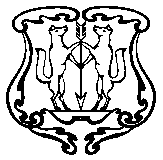 АДМИНИСТРАЦИЯ ГОРОДА ЕНИСЕЙСКАКрасноярского краяПОСТАНОВЛЕНИЕ21.03.2018                                         г. Енисейск                                                    № 59-пО начале приема предложений от населения о предлагаемых мероприятиях в рамках формирования заявки на участие парка Монастырского (Фефеловского) во Всероссийском конкурсе по отбору лучших проектов создания комфортной городской среды	В целях участия города Енисейска Красноярского края во Всероссийском конкурсе по отбору лучших проектов создания комфортной городской среды, руководствуясь Федеральным законом от 06.10.2003 № 131-ФЗ «Об общих принципах организации местного самоуправления в Российской Федерации», постановлением Правительства Российской Федерации от 07.03.2018 № 237 «Об утверждении Правил предоставления средств государственной поддержки из федерального бюджета бюджетам субъектов Российской Федерации для поощрения муниципальных образований - победителей Всероссийского конкурса лучших проектов создания комфортной городской среды», Уставом (муниципального образования), ПОСТАНОВЛЯЮ:Начать прием предложений от населения о предлагаемых мероприятиях в рамках формирования заявки на участие парка Монастырского (Фефеловского) во Всероссийском конкурсе по отбору лучших проектов создания комфортной городской среды с 22 марта по 2 апреля 2018 года.2. Определить пункты сбора предложений согласно приложению № 1.3. Возложить функции по подведению итогов приема предложений на муниципальную общественную комиссию, утвержденную постановлением администрации города Енисейска Красноярского края от 21.02.2017 № 26-п (далее - общественная комиссия). 4. Настоящее постановление вступает в силу со дня его подписания, подлежит размещению на официальном Интернет-портале органов местного самоуправления города Енисейска  www.eniseysk.com и опубликованию в еженедельной городской газете «Енисейск-Плюс». 5. Контроль за исполнением настоящего постановления возложить на Никольского В.В.- заместителя главы города по строительству и архитектуре.Глава города                                                                                                  И.Н.АнтиповКовригина Екатерина Николаевна8 (39195) 2-42-99                                                                                Приложение № 1 к постановлению администрации города Енисейска от 21 марта 2018 № 59-пПЕРЕЧЕНЬпунктов сбора предложений населения предложений от населения о предлагаемых мероприятиях в рамках формирования заявки на участие парка Монастырского (Фефеловского) во Всероссийском конкурсе по отбору лучших проектов создания комфортной городской среды муниципального образования Красноярского края город Енисейск№ п/пНаименование объекта по приему предложений Адрес расположения объекта по приему предложенийМесто расположения урны по приему предложенийПериод приема предложений1Администрация г. Енисейскаг. Енисейск, ул. Ленина, 113В организационном отделе на втором этажес 22.03.2018 по 02.04.2018, с 09:00 до 17:002МКУ «Архитектурно-производственная группа»г. Енисейск, ул. Горького, 6На первом этаже в кабинете специалиста по вопросам благоустройствас 22.03.2018 по 02.04.2018, с 09:00 до 17:003Енисейский педагогический колледжг. Енисейск, ул. Ленина,2В кабинете директора колледжас 22.03.2018 по 02.04.2018, с 09:00 до 17:004Енисейский многопрофильный техникумг. Енисейск, ул. Худзинского. 73В кабинете директора техникумас 22.03.2018 по 02.04.2018, с 09:00 до 17:00